МУЗЫКА УТРАслова Р.Чернавиной                                                                                      музыка Е.Подгайца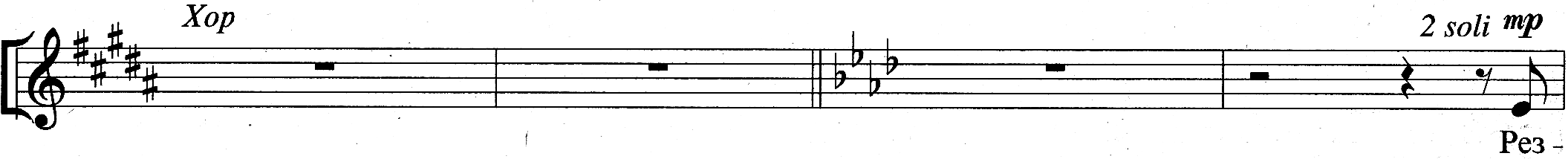 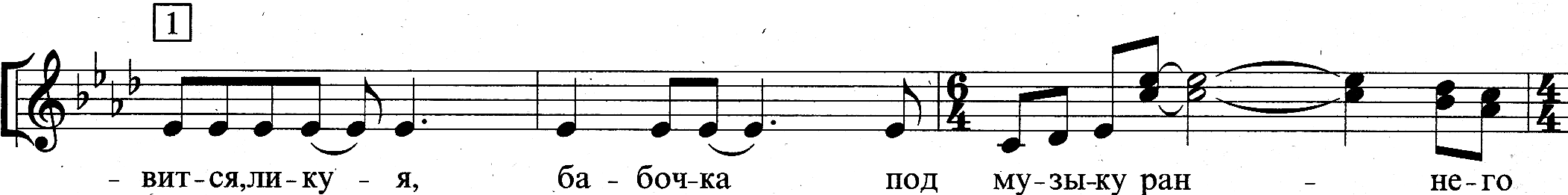 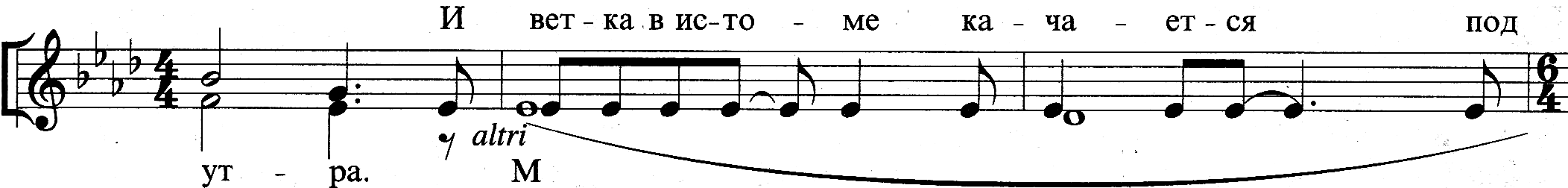 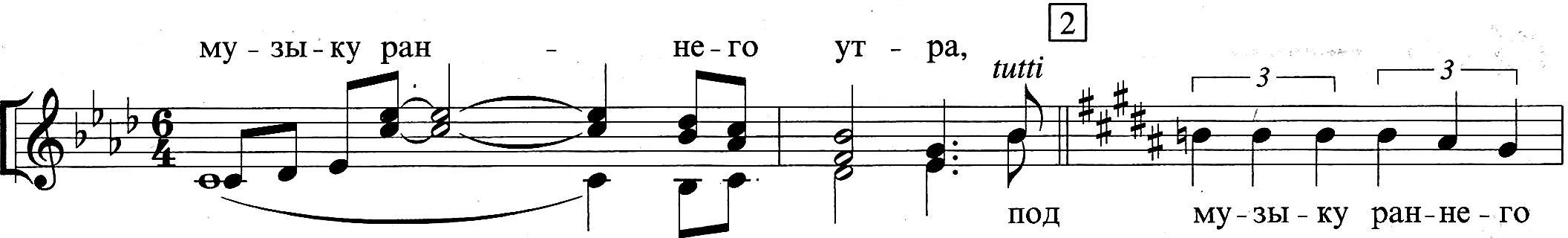 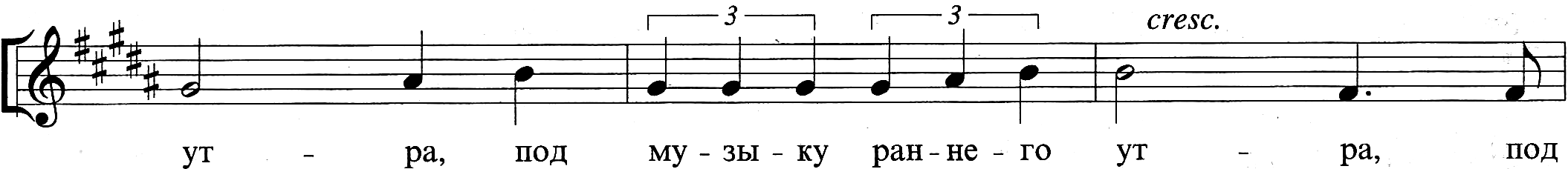 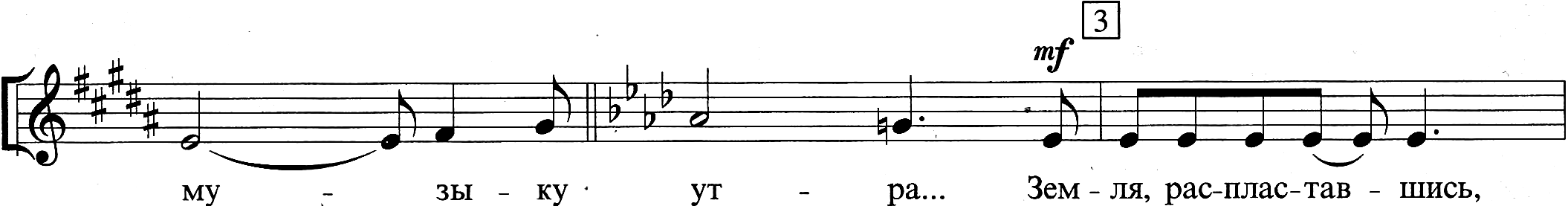 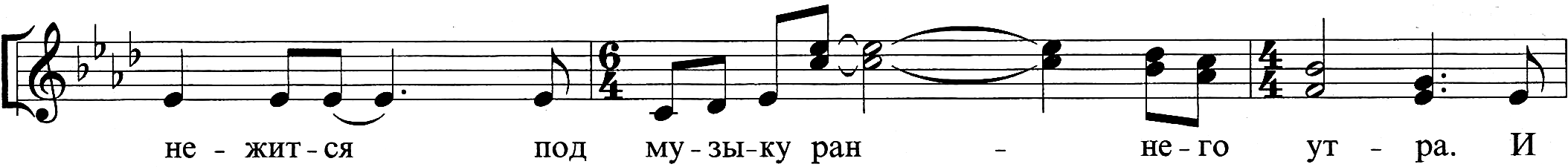 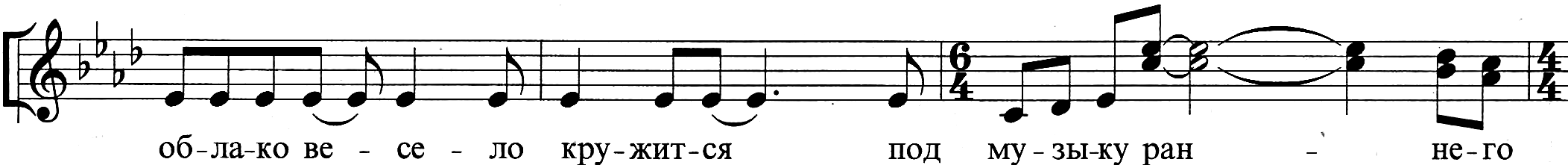 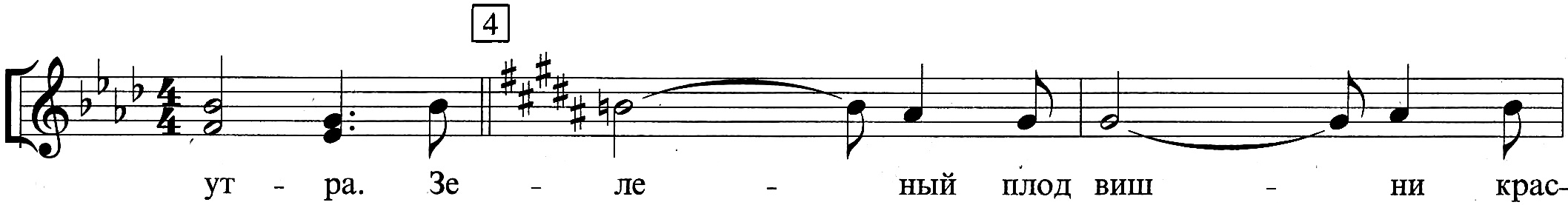 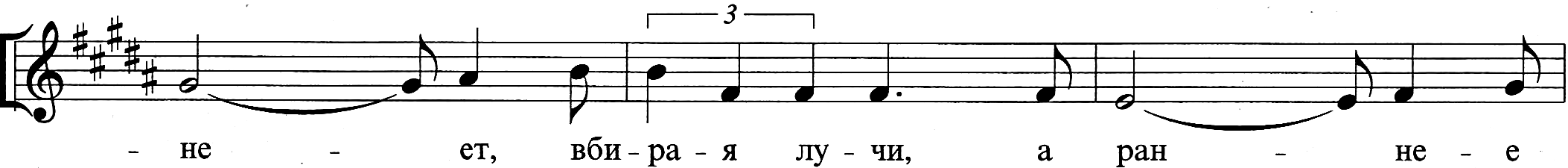 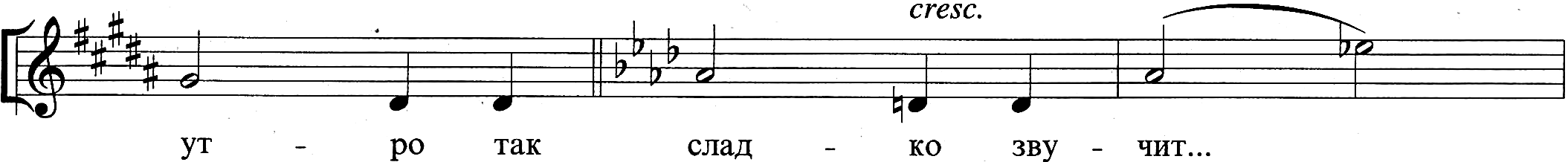 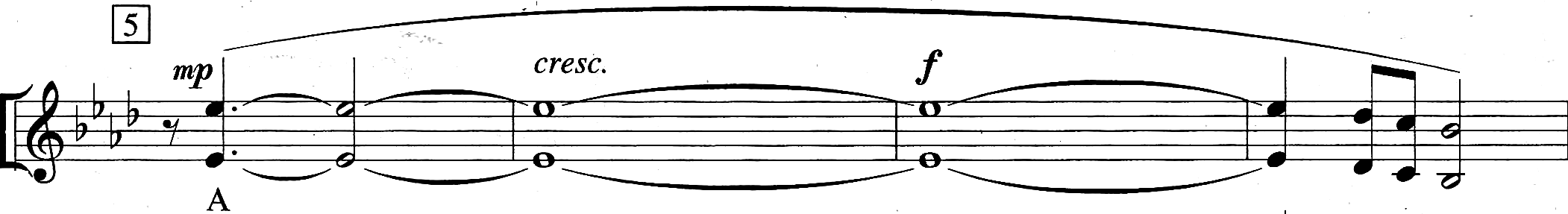 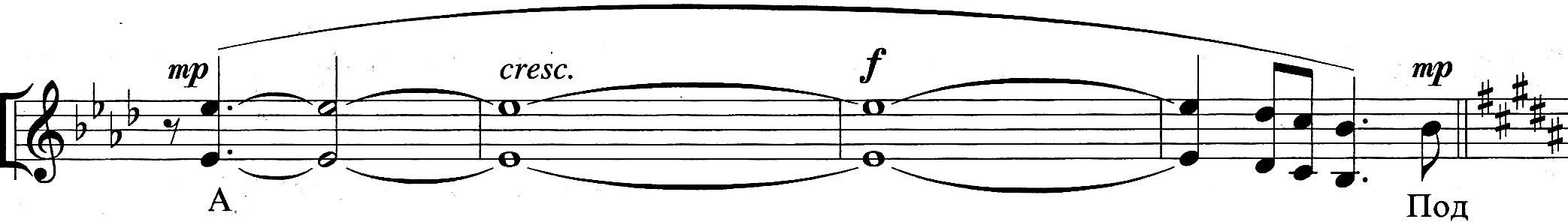 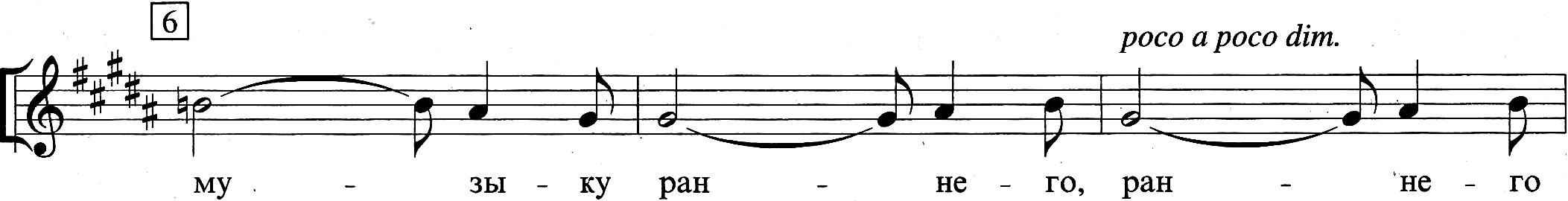 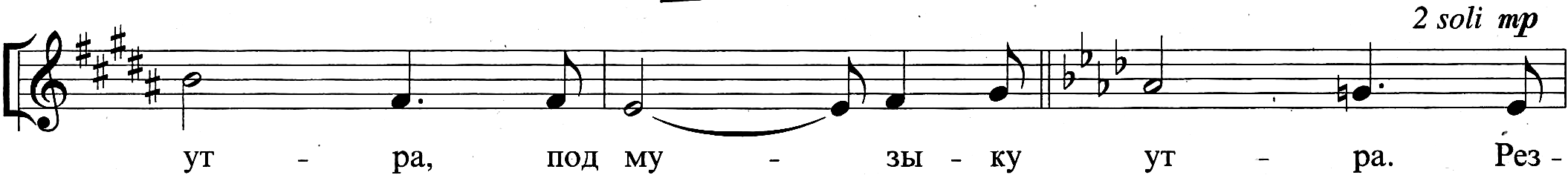 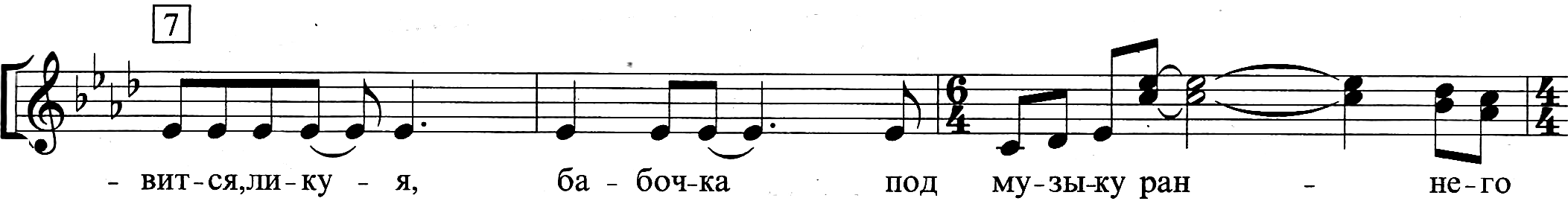 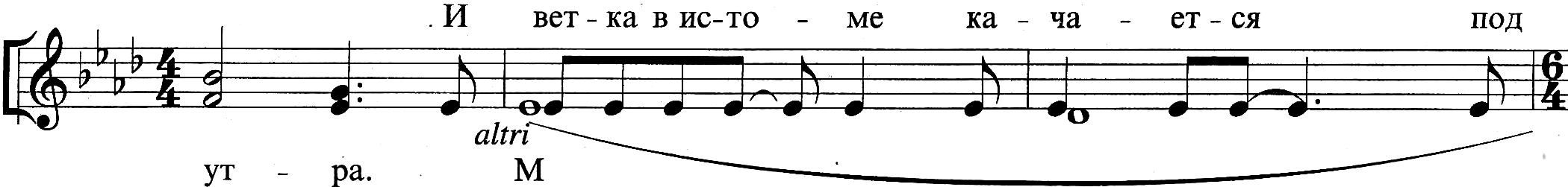 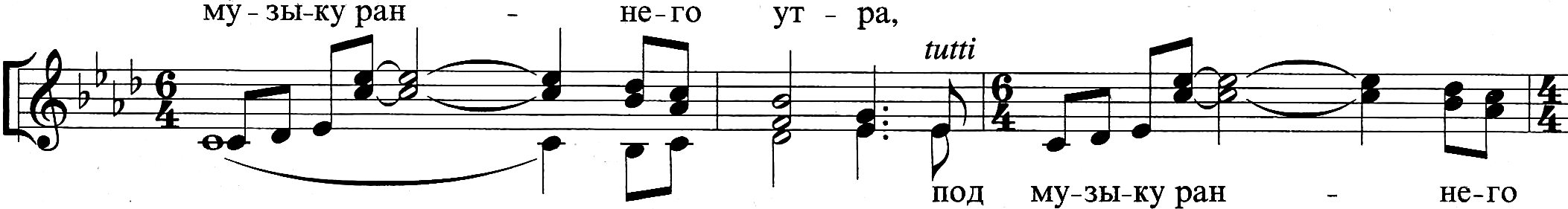 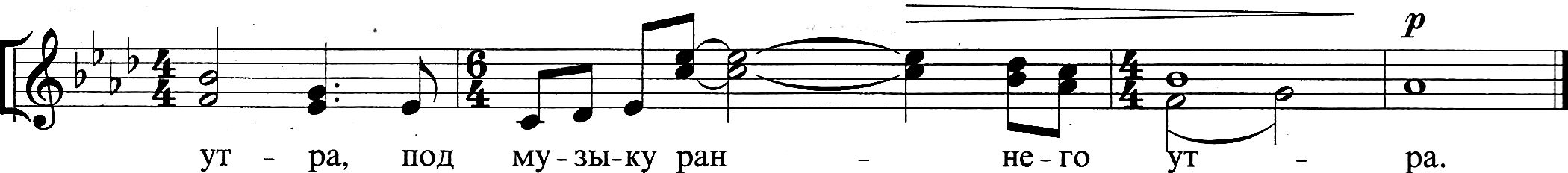 МУЗЫКА УТРАслова Р.Чернавиной                                                                                      музыка Е.Подгайца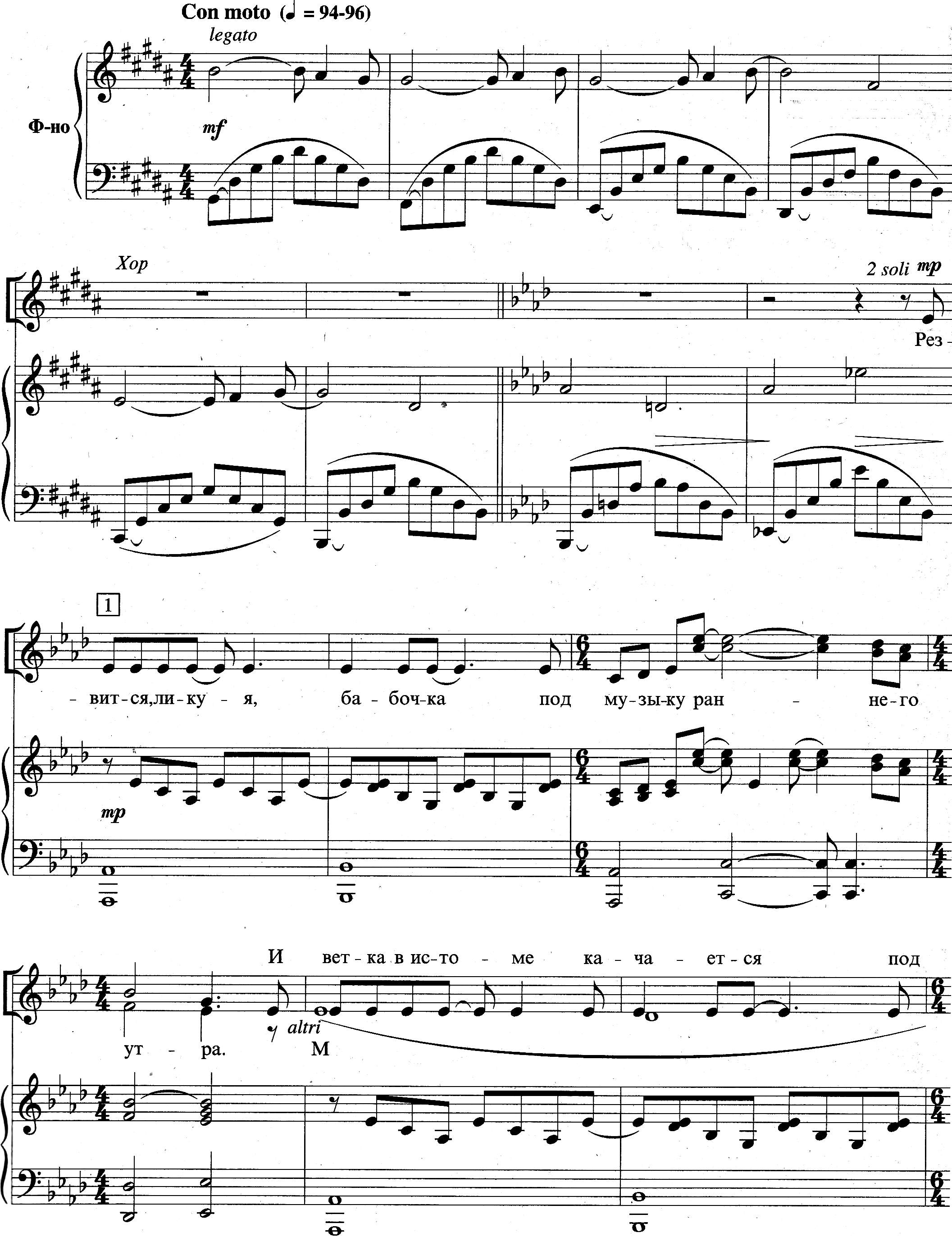 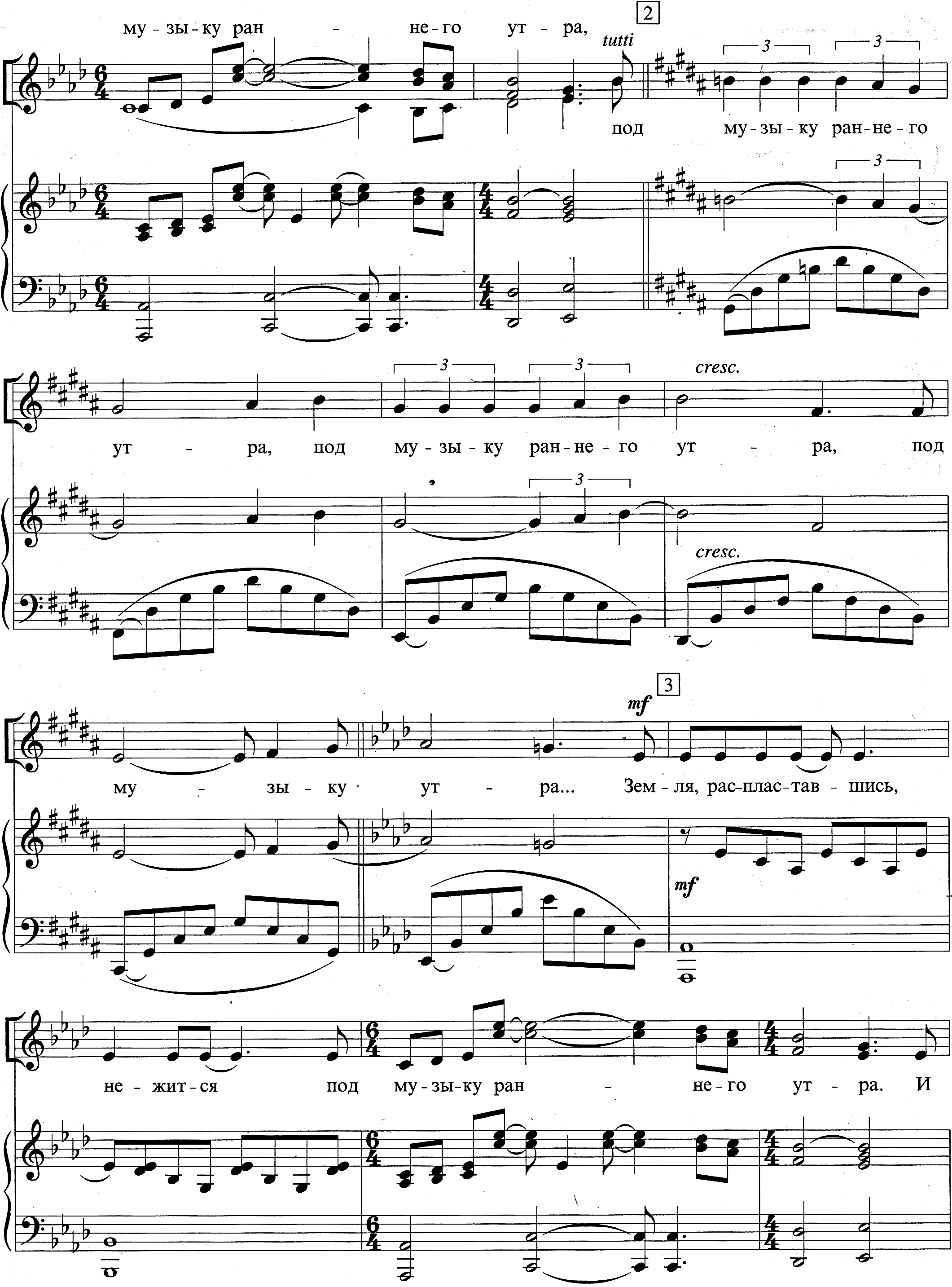 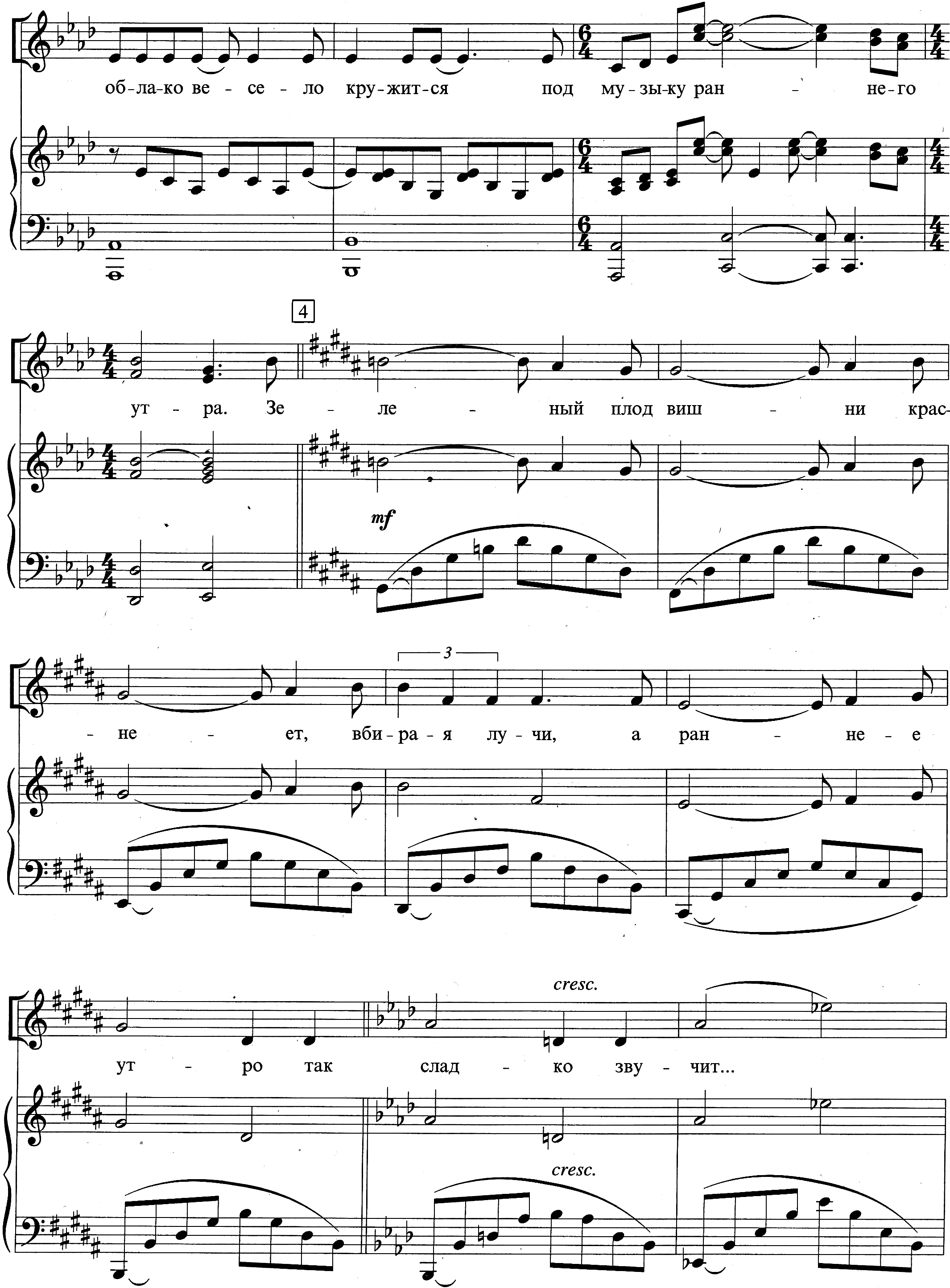 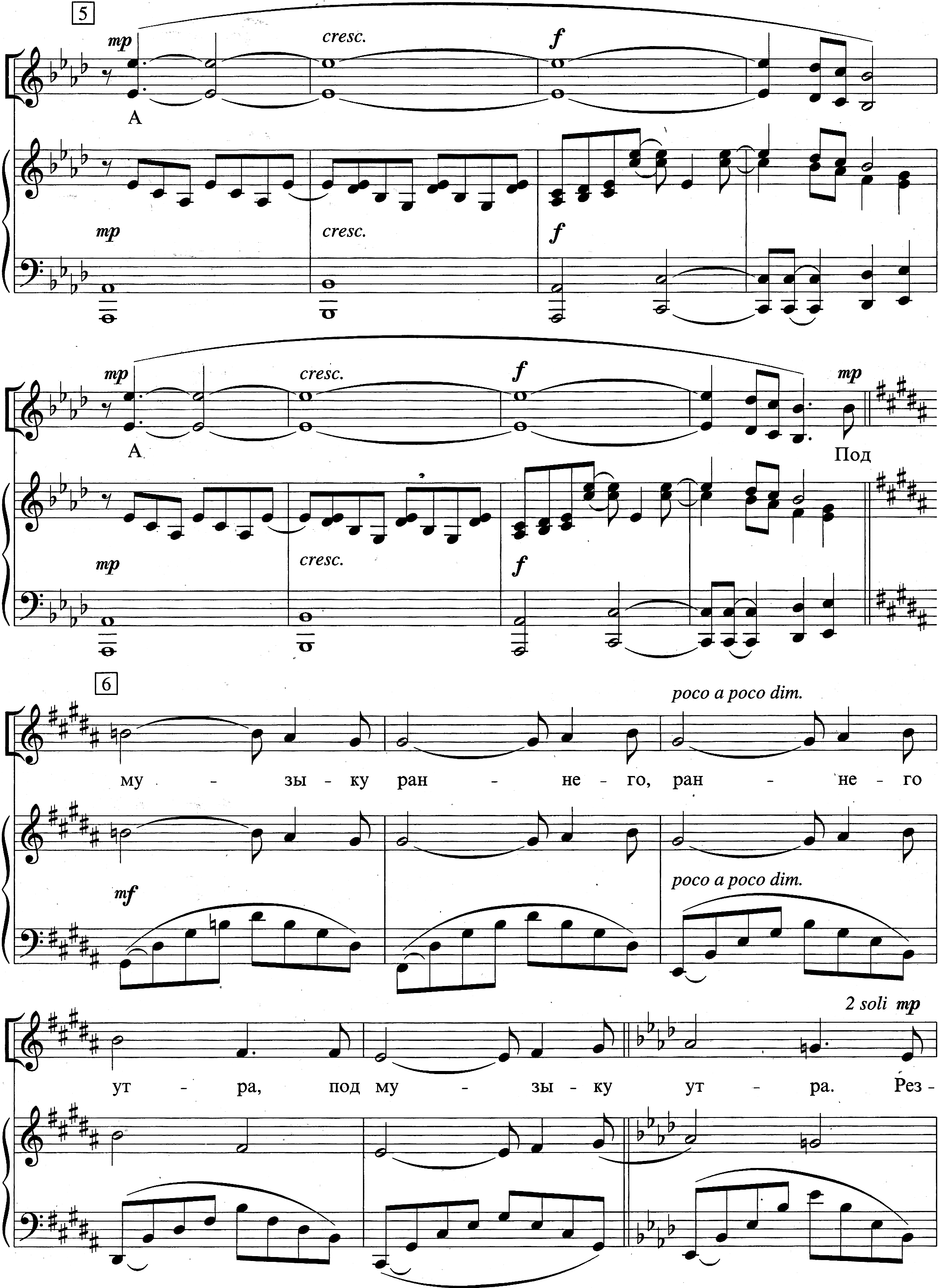 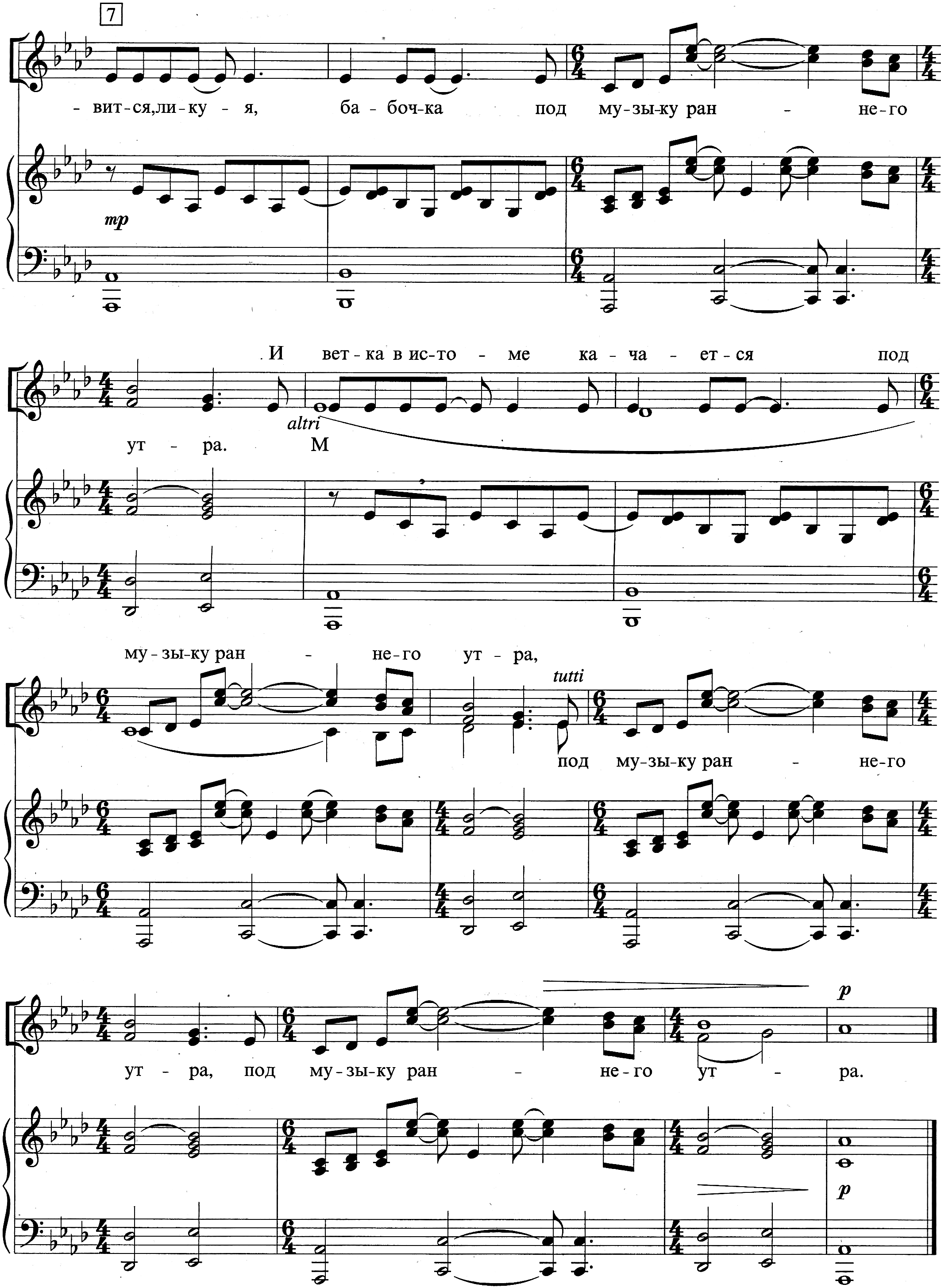 